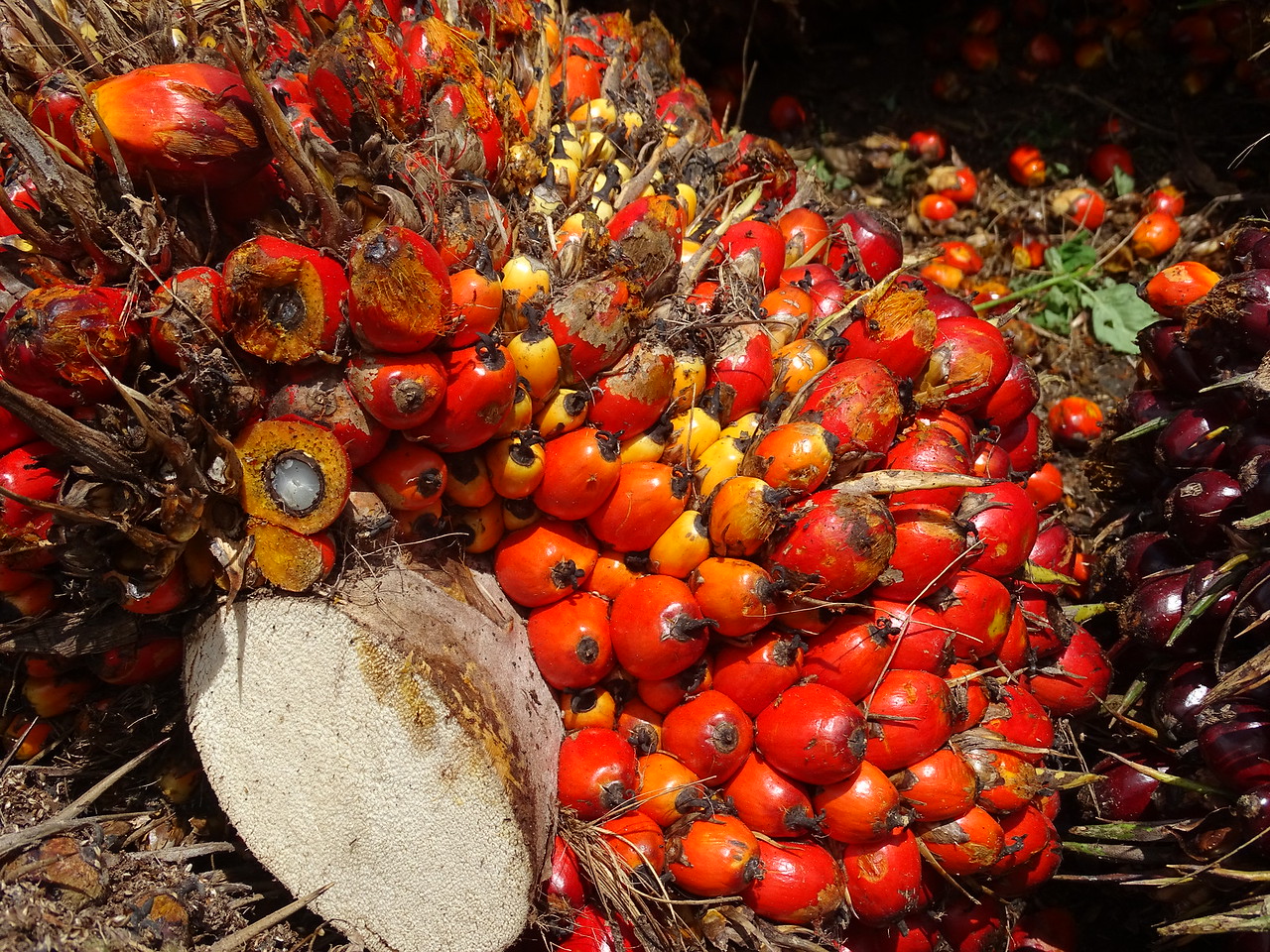 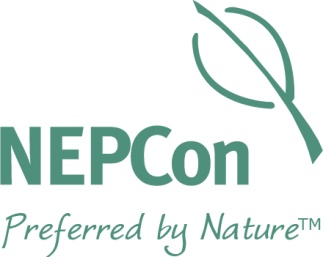 Jak korzystać z tego dokumentuTego dokumentu można używać jako wzoru do opracowania i ułożenia własnych i odpowiednich dla swojego przedsiębiorstwa Procedur Łańcucha Pochodzenia w systemie certyfikacji RSPO. Prosimy pamiętać, że jest to też ogólny i fikcyjny wzór oraz, że należy opracować swoje własne procedury dostosowane do Państwa firmy i zakresu jej certyfikatu.  Proszę zwrócić uwagę, że w nawiasach umieszczone są odnośniki do stosownego punktu obowiązującej normy RSPO. Pomoże to Państwu w dokładnym odniesieniu do właściwego punktu normy i wyjaśnienia dlaczego pewne zapisy umieszczono w niniejszych procedurach.   Spis treściProcedury Certyfikacji Łańcucha Dostaw RSPO dla Firmy Tłuszczowej Sp. z o.o.WprowadzenieAby zapewnić, że spełniamy wszystkie wymagania certyfikacji RSPO SCC, firma Firma Olejowa Sp. z o. o. opracowała zbiór procedur kontroli Łańcucha Dostaw RSPO (SCC). Zbiór procedur oparty jest na normie certyfikacji łańcucha dostaw RSPO-STD-T05-001 V1.1 ENG i spełnia wszystkie mające zastosowanie wymagania tej normy. Kierownik Produkcji jest odpowiedzialny za utrzymanie i prawidłowe wdrożenie tego dokumentu (RSPO SCC 5.3.1). Niniejsza instrukcja jest przygotowana, aby pomóc naszym pracownikom:• kontrolować przepływ materiałów w procesach odbioru, przetwarzania, pakowania i wysyłki, aby spełnić wszystkie mające zastosowanie wymagania Systemu Kontroli Pochodzenia Produktu RSPO; i• zapewnić, że spełniamy wymagania standardu certyfikacji łańcucha dostaw RSPO-STD-T05-001 V1.1 ENG.Informacje o OrganizacjiFirma Olejowa Sp. z o.o. została założona w 2001 roku i jest średniej wielkości firmą produkującą słodycze. Całkowity obrót firmy w 2017 r. Wyniósł 2,4 mln EUR. Zatrudniamy około 50 pełnoetatowych pracowników.Nasza firma posiada magazyn surowców, dwie linie produkcyjne i magazyny produktów końcowych. Więcej informacji o firmie można znaleźć w naszym najnowszym raporcie rocznym.OdpowiedzialnośćOsobą ponoszącą odpowiedzialność i upoważnienioną do nadzoru nad zgodnością naszych działań ze wszystkimi mającymi zastosowanie wymaganiami SCC RSPO jest Kierownik Produkcji (RSPO SCC 5.3.1). Kierownik Produkcji jest również odpowiedzialny za wdrożenie i utrzymywanie aktualnych, udokumentowanych procedur obejmujących wszystkie, mające zastosowanie wymogi certyfikacji dla Firmy Olejowej Sp. z o. o.Zakresy odpowiedzialności są określone w każdej części procedur. Odpowiedzialność podsumowano również w poniższej tabeli:Tabela 1. Personel Odpowiedzialny  Uwaga: Osoba ogólnie odpowiedzialna jest także odpowiedzialna za wszelkie inne zagadnienia niesprecyzowane w tej tabeli. SzkoleniaW naszej firmie szkolenia z zakresu RSPO dotyczą wszystkich pełnoetatowych pracowników wykonujących zadania kluczowe dla skutecznego wdrożenia kontroli łańcucha dostaw. Szkolenie obejmujące pełny system SCC i oparte na tym dokumencie zapewnione jest wszystkim pracownikom. Szkolenie wstępne przeprowadza się przed pierwszym audytem, a dodatkowe szkolenie przeprowadza się raz w roku, gdy dostępne są wyniki zewnętrznego audytu SCC RSPO. Nowy personel zostanie indywidualnie zapoznany z niniejszą procedurą przed rozpoczęciem pracy w Firmie (RSPO SCC 5.8.1). Tematy szkoleń dostosowano do zakresu zadań wykonywanych przez pracownika (RSPO SCC 5.8.2).Kierownik Produkcji odpowiedzialny jest za wdrożenie procedury szkoleniowej.Dla każdej sesji szkoleniowej zostanie udokumentowana data szkolenia, lista uczestników oraz krótki przegląd tematów. Szkolenie nowego personelu jest potwierdzane podpisem pracownika i datą szkolenia na osobnej karcie instruktażowej (Patrz Załącznik 2).ZapisyAby efektywnie monitorować system RSPO SCC, prowadzimy ewidencję obejmującą wszystkie działania i elementy naszego systemu RSPO SCC (RSPO SCC 5.9.1). Zapisy są dostępne w wersji cyfrowej lub papierowej w siedzibie Firmy Olejowej Sp. z o.o. Minimalny czas przechowywania dla zapisów wynosi dwa (2) lata (RSPO SCC 5.9.2). Tabela 2. Podsumowanie zapisów przechowywanych przez Firmę Olejową Sp. z o.o. związanych z zakresem naszego certyfikatu RSPO SCC Procedura rozpatrywania zażaleńFirma olejowa Sp. z o.o. zapewnia, że wszelkie otrzymane skargi dotyczące zgodności z wymaganiami właściwymi dla zakresu naszego certyfikatu RSPO SCC są odpowiednio rozpatrywane. W ramach procesu rozpatrywania skarg zapewniamy (RSPO SCC 5.12.1):Poinformowanie zgłaszającego skargę o jej otrzymaniu;Zbadanie kwestii dotyczącej skargi i określenie proponowanych działań w odpowiedzi na skargę;Podjęcie właściwych działań w odniesieniu do skarg i wszelkich stwierdzonych w działaniu firmy niedociągnięć, które mają wpływ na zgodność z wymogami certyfikacji;Powiadomienie skarżacego, gdy skarga zostanie uznana za skutecznie rozpatrzoną i zamknięta.Audyt wewnętrznyKierownik produkcji jest odpowiedzialny za przeprowadzanie corocznego audytu wewnętrznego systemu RSPO SCC, aby upewnić się, czy przestrzegane są wymagania Standardu RSPO SCC i dokumentu RSPO Rules on Market Communications and Claims. Sprawdzamy również, czy skutecznie wdrażamy i utrzymujemy wymagania certyfikacji w naszej organizacji (RSPO SCC 5.3.2). Posiadamy wewnętrzny plan audytu, w którym audyt RSPO SCC planujemy na miesiąc luty każdego roku.  Jako minimum podczas audytu wewnętrznego oceniane będą następujące zagadnienia:Próba dokumentów dostawy i faktur zakupu od czasu ostatniego audytu wewnętrznego / zewnętrznego - Sprawdzanie poprawności wykorzystania kodu certyfikatu RSPO i modelu łańcucha dostaw zgodnie z listą dostawców Próba dokumentów wysyłkowych i faktur sprzedaży od czasu ostatniego audytu wewnętrznego / zewnętrznego - Sprawdzanie poprawności wykorzystania kodu RSPO SCC i modelu łańcucha dostaw zgodnie z zakupionymi produktamiWywiady z pracownikami zaangażowanymi w system RSPO SCC, zapewniające, że wszyscy pracownicy znają i rozumieją procedury związane z ich obszarem odpowiedzialności.Z audytu wewnętrznego sporządza się raport (patrz Załącznik 7), który zawiera: Imię audytora wewnętrznegoDatę audytuImiona i funkcje personelu, z którymi przeprowadzono wywiadyPodsumowanie – włączywszy w to opisy Raportów Niezgodności (RN) i obserwacje Wykaz Działań Naprawczych podjętych w odnbiesieniu do wykazanych niezgodności   Podpis osoby z kierownictwa Organizacji Przegląd systemu zarządzaniaFirma Olejowa Sp. z o. o. corocznie dokonuje przeglądu systemu zarządzania RSPO SCC (RSPO SCC 5.13.1). W procesie tym pod uwagę zostaną wzięte następujące informacje (RSPO SCC 5.13.2): Wyniku audytów wewnętrznych RSPO SCCInformacje od klientów Status działań zapobiegawczych i naprawczych Wszelkie działania wynikające z poprzednich przeglądów systemu zarządzania Zmiany mogące wpłynąć na system zarządzania Zalecenia poprawy Wyniki przeglądu systemu zarządzania obejmują wszelkie decyzje i działania związane z poprawą efektywności naszego systemu i powiązanych procesów, a także z możliwym zapotrzebowaniem zasobów (RSPO SCC 5.13.3). 
Zakupy i dostawy Kierownik Zakupów odpowiada za zakup surowca, weryfikację ważności i zakresu certyfikatu RSPO dostawcy oraz za weryfikację dokumentów zakupu (RSPO SCC 5.4.1).Firma Olejowa Sp. z o.o. nabywa do produkcji certyfikowanej RSPO surowiec z następującymi oświadczeniami:Ważne: możemy korzystać jedynie z tego samego modelu łańcucha dostaw, co nasz dostawca lub przejść do mniej rygorystycznego systemu. Zmiana klasyfikacji / obniżenie klasyfikacji może zostać wykonane tylko w następującej kolejności: Identity Preserved / Segregated / Mass Balance (RSPO SCC 5.2.1).Surowiec zamawiany jest w oparciu o ilości szacunkowe potrzebnego materiału, sporządzane na podstawie zamówień sprzedaży. Kierownik Sprzedaży, przygotowuje zamówienia sprzedaży w arkuszach Excel, zaznaczając "RSPO" w polu Komentarze, jeśli odbiorca chce, aby materiał był certyfikowany RSPO. Za przygotowanie zamówień zakupu surowca odpowiada Kierownik Zakupów. Jeśli wymagany jest surowiec certyfikowany, w zamówieniu zawarte jest następujące stwierdzenie: "Zamówiony materiał musi być RSPO” z wyszczególnieniem oświadczenia SG lub MB.Przed przygotowaniem zamówienia - a dodatkowo regularnie co trzeci miesiąc - Kierownik Zakupów musi potwierdzić, że dostawca posiada ważny certyfikat RSPO, lub w przypadku zamówienia od pośrednika - ważną licencję (RSPO SCC 5.1.2 , 5.4.1). Kiedy kupujemy od pośrednika handlowego, przekazuje on kod certyfikatu i model łańcucha dostaw producenta produktu. Odbywa się to za pośrednictwem bazy danych RSPO (https://www.rspo.org/certification/search-for-supply-chain-certificate-holders). Kierownik Zakupów przechowuje opatrzony datą "zrzut ekranu" bazy danych jako dowód, że weryfikacja odbyła się co najmniej raz do roku (RSPO SCC 5.4.1). Dostawy i zapasy materiałuBrygadzista Produkcji jest odpowiedzialny za przyjęcie dostaw materiałów i sprawdzanie odpowiednich informacji na powiązanych z nimi dokumentach dostawy, w tym listach przewozowych. Specjalista ds.produkcji jest odpowiedzialny za wprowadzenie prawidłowych danych do oprogramowania magazynowo-księgowego i sprawdzenie, czy faktury zakupu są zgodne z dokumentami dostawy (RSPO SCC 5.4.1).Materiały są dostarczane do naszego magazynu, w którym przyjmuje je Brygadzista Produkcji. W przypadku gdy materiał jest dostarczany jako certyfikowany, Brygadzista Produkcji sprawdza następujące elementy:Poprawność danych adresowych nabywcy (Firma Olejowa sp. z o.o.) Nazwę i adres dostawcy Datę załaduknku/wysyłki towaruDatę wystawienia dokumentów transportowychOpis produktu, włączywszy w to właściwy model łańcucha dostaw (Segregated or Mass Balance - SG lub MB)Zgodność ilości dostarczonego materiału z zamówieniem surowca oraz treścią dokumentów dostawyWszelką powiązaną dokumentację transportową Numer certyfikatu Łańcucha Dostaw dostawcy (właściwe kody dla dostawców można sprawdzić w liście dostawców certyfikowanych, Załącznik 3)Niepowtarzalny numer identyfikujący (numer faktury)Jeśli nie ma wątpliwości, że materiał jest certyfikowany i odpowiada zamówionemu materiałowi - tj. spełnia on kryteria wymienione powyżej - Brygadzista Produkcji dopilnuje rozładunku materiału do odpowiednich zbiorników i umieści etykietę z literami "RSPO" przy właściwych zbiornikach, tak aby certyfikowany materiał był wyraźnie rozpoznawalny i oddzielony od innych materiałów (RSPO SCC A.1.1). Jeśli firma używa zarówno materiału SG, jak i MB, to rozróżnienie systemów będzie również stosowane. Jeżeli którykolwiek z warunków wymienionych w punktach powyżej nie jest spełniony, materiał nie może zostać zaakceptowany jako certyfikowany i nie jest oznakowany wewnętrznymi etykietami RSPO. Jeśli dostawca oznaczył materiał jako certyfikowany, etykiety należy również usunąć w celu uniknięcia pomyłki (RSPO SCC 5.4.2).Na koniec każdego dnia pracy Brygadzista Produkcji przekazuje dokumentację dostaw, w tym listy przewozowe zakupu do biura, gdzie Specjalista ds. Produkcji rejestruje otrzymany materiał w programie księgowym, aby dodać go do stanu magazynowego. W momencie otrzymania faktury, Specjalista ds. Produkcji sprawdza, czy faktura zawiera informacje przedstawione powyżej. W przypadku braku jakiejkolwiek informacji na fakturze, materiał nie może być wykorzystywany jako certyfikowany, a odpowiednie poprawki w klasyfikacji materiału muszą być dokonane w programie księgowym i wykonane fizycznie w oznaczeniach na paletach materiałowych.Postępowanie z materiałem i użycie modelu łańcucha dostawFirma Olejowa Sp. z o.o. stosuje system Segregacji przy produkcji wyrobów certyfikowanych jako RSPO SG (RSPO SCC 6-B) oraz metody Bilansu Masy (RSPO SCC 6-C) do produkcji wyrobów certyfikowanych RSPO MB. Wszystkie materiały używane do produkcji certyfikowanej RSPO są fizycznie oddzielone od materiałów niecertyfikowanych podczas odbioru, przetwarzania, pakowania i wysyłki. Kierownik Produkcji, który przygotowuje zlecenia produkcyjne, jest odpowiedzialny za zapewnienie, że są one wyraźnie oznaczone jako "RSPO", jeżeli materiał został zamówiony i ma być przetwarzany jako certyfikowany przez RSPO.Obowiązkiem Brygadzisty Produkcji jest zapewnienie, że tylko certyfikowane materiały są używane do zleceń produkcji wyrobów certyfikowanych.Pod koniec każdego dnia pracy sumuje się ilość surowca użytego do produkcji. Kierownik Produkcji odejmuje te ilości ze stanu surowca w programie magazynowo-księgowym.Segregated (Segregacja)Certyfikowany materiał jest zawsze przetwarzany oddzielnie (w oddzielnych zbiornikach lub w oddzielnych przedziałach czasu) od materiałów niecertyfikowanych (RSPO SCC B.2.1).Po pierwszym etapie przetwarzania do zbiornika dołączona jest zielona etykieta śledzenia z literami "RSPO". Gwarantuje to, że materiał certyfikowany przez RSPO SCC zawsze będzie wyraźnie odróżniał się podczas produkcji.Obowiązkiem całego personelu jest upewnienie się, że żaden niecertyfikowany materiał nie jest zmieszany z certyfikowanym materiałem, tj. w przypadku zamówień, w których używane są zielone etykiety śledzenia (RSPO SCC B.3.1). Dopuszcza się stosowanie materiałów z certyfikatem RSPO do produkcji wyrobów niecertyfikowanych.Dopuszczalne jest łączenie RSPO SG z różnych źródeł lub sprzedaż RSPO SG jako MB (RSPO SCC B.2.1).Kiedy produkt jest gotowy, właściwy Pracownik Produkcji przekazuje etykietę śledzenia do Kierownika Produkcji. Kierownik wprowadza szczegółowe informacje o produkcie w "stanach magazynowych produktu gotowego" w programie księgowym (RSPO SCC C.3.1).Mass Balance (Bilans Mas)Firma Olejowa Sp. z o. o. ma również możliwość korzystania z systemu Mass Balance (Bilans Mas). To pozwala nam mieszać produkty oleju palmowego z certyfikatem RSPO z produkatami bez certyfikatu, pod warunkiem, że kontrolowane są całościowe ilości dla zakładu (RSPO SCC C.1.1). W tym przypadku kontrolujemy ilość zakupionych surowców oleju palmowego posiadajacych certyfikat RSPO i ilość produktów z oleju palmowego sprzedawanych z certyfikatem RSPO. Obejmuje to kontrolę zakupów i sprzedaży certyfikowanych produktów oleju palmowego i pochodnych, które będą niezależnie certyfikowane. Jeśli ta opcja jest wybrana, nie ma dodatkowych wymagań dotyczących przechowywania, transportu lub kontroli w procesie produkcyjnym (RSPO SCC C.2).Kontrola objętościKierownik Produkcji przyjmuje ogólną odpowiedzialność za kontrolę objętości. Księgowy odpowiada za przygotowanie poprawnego rocznego rejestru mas w okresie dwunastu miesięcy od poprzedniego audytu (RSPO SCC 5.9.3).Kierownik Produkcji odpowiada za następujące elementy:Otrzymane ilości surowca, na podstawie dokumentów dostaw, są rejestrowane w "stanach surowca" w programie księgowym.Ilości wykorzystywane do produkcji są codziennie rejestrowane w oparciu o karty produkcyjne. Objętości te są odejmowane od zapasów surowca w programie księgowym.Gdy produkt jest gotowy, szczegółowe informacje o produkcie końcowym są wprowadzane do pozycji "stany produktu końcowego" w programie księgowym, w oparciu o kart produkcji.Aktualizowanie wartości współczynnika wydajności, przynajmniej raz na kwartał, na podstawie danych o objętościach z ostatnich sześciu (6) miesięcy. Współczynnik wydajności oblicza się w następujący sposób: współczynnik wydajności = produkty końcowe wyprodukowane w ciągu miesiąca / surowce użyte do produkcji. Obliczamy współczynnik wydajności dla całego procesu produkcyjnego (RSPO SCC 5.10.1).Co najmniej raz na kwartał kierownik produkcji sprawdza, czy objętość certyfikowanych produktów końcowych jest zgodna z ilością surowca zakupionego i wykorzystanego do produkcji, biorąc pod uwagę współczynnik wydajności (RSPO SCC 5.10.2).Księgowy ma obowiązek:Po załadunku materiału do klientów Firmy Olejowej Sp. Z o.o. oraz wystawieniu faktury sprzedaży, zapewnić, że ilości sprzedanego produktu jest odejmowana od zapasów wyrobu gotowego.Prowadzenie bazy danych tak, aby zakupione i sprzedane materiały można było znaleźć w programie księgowym na podstawie danych sprzedawcy / kupującego, statusu materiału jako certyfikowanego / niecertyfikowanego RSPO i / lub dowolnego okresu czasu.Dla wszystkich certyfikowanych materiałów Firma Olejowej Sp. z o.o. używa oddzielnych kodów księgowych, zaczynając od litery SG dla materiałów certyfikowanych RSPO Segregacja lub MB dla materiałów certyfikowanych RSPO Bilans Masy. W ten sposób zawsze możliwe jest oddzielenie i identyfikacja certyfikowanego materiału od niecertyfikowanego w programie księgowym. Ilości zakupionego surowca RSPO można w dowolnym momencie wyodrębnić z programu, filtrując literę SG lub MB w kodzie produktu.W styczniu każdego roku Księgowy przygotowuje roczne zestawienie ilościowe dotyczące ostatnich 12 miesięcy, w którym podsumowuje się ilości materiałow i wyrobów dla każdego roku kalendarzowego i przedstawia dla każdego dostawcy lub nabywcy. Podsumowanie przesyłane jest do Kierownika Produkcji, który przesyła te informacje do naszej Jednostki Certyfikującej przed audytem (RSPO SCC 5.9.3).Specjalna opcja dla systemu Mass Balance (Bilans Mas)Jeśli zdecydujemy się na połączenie certyfikatu RSPO z materiałem niecertyfikowanym, możemy wybrać system księgowości ciągłej i /lub ustalony okres rozliczeniowy. Gdy wybieramy system księgowości ciągłej, zapewniamy, że ilość fizycznych wejść i wyjść produktu RSPO w danym zakładzie jest monitorowana w czasie rzeczywistym. Zapewniamy również, że w systemie księgowym ilości wyjściowe nie przekroczą wartości wejściowych. Tylko dane dotyczące materiałów certyfikowanych RSPO, które zostały zarejestrowane w księgowym systemie materiałowym, będą użyte do wyliczania ilości wyjściowych naszej Organizacji (RSPO SCC C.4.1, C.4.2).Wybierając ustalony okres rozliczeniowy, zapewniamy, że ilości wejściowe i wyjściowe produktów z oleju palmowego RSPO MB (objętość lub masa) jest zrównoważona w ustalonym okresie rozliczeniowym, który nie przekracza trzech (3) miesięcy. Możliwe jest też przekraczanie stanów, gdy istnieją dowody, że zakupy oleju palmowego RSPO MB przez organizację w danym okresie rozliczeniowym zbilansują ilość sprzedanego produktu RSPO.Niewykorzystane kredyty mogą zostać przeniesione i rejestrowane w systemie ewidencji materiałowej na następny okres rozliczeniowy.Księgowy zapewnia, że bilans materiałów nie zostanie przekroczony na koniec okresu rozliczeniowego. Tylko te ilości wejściowe produktów RSPO, które zostały zapisane w systemie księgowania materiałów w danym okresie rozliczenowym, zostaną użyte do wyliczenia ilości wyjściowych RSPO w tym okresie. (RSPO SCC C.5.1, C.5.2, C.5.3., C.5.4)Współczynniki wydajnościNasza firma może pomijać straty materiału podczas produkcji w systemie Mass Balance (RSPO SCC C.6.2).W ramach systemu Mass Balance pomniejszamy wszystkie ilości frakcji oleju palmowego i oleju z ziaren palmowych oraz pochodnych, które dostarczane są z systemu ewidencji materiałowej zgodnie ze współczynnikami konwersji określonymi przez RSPO; patrz Załącznik 8 (RSPO SCC C.6.1).Wyjątek od tej zasady stnowi: Możemy zakupić pewną ilość lub masę oleju palmowego i oleju z ziaren palmy olejowej z certyfikatem RSPO Identity Preserved lub Segregated i zastosować go do sprzedaży równych ilości produktów pochodnych oleju palmowego z oświadczeniem RSPO Mass Balance bez wymagania fizycznego lub chemicznego powiązania między nabytym surowcem certyfikowanym a pochodną, która jest sprzedawana w ramach Mass Balance. Zmiana wydajności produktów Identity Preserved lub Segregated na Mass Balance jest dozwolona w górę, w bok i w dół w tym samym katalogu produktu (RSPO SCC C.6.3).Rejestracja transakcjiPonieważ Firma Olejowa Sp. z o.o. jest rafinerią (RSPO SCC 5.7.1), musimy zarejestrować wszystkie nasze transakcje i potwierdzić otrzymanie materiału na platformie IT RSPO PalmTrace - https://palmtrace.rspo.org (RSPO SCC 5.7.2). Nasz Specjalista ds. Sprzedaży jest odpowiedzialny za rejestrację transakcji w PalmTrace. Zobowiązani jesteśmy wykonać następujące czynności:Informacja o wysyłce: kiedy sprzedajemy materiał jako certyfikowany RSPO, ilości wynikające ze schematu wydajności (patrz załącznik 8) są rejestrowane w systemie PalmTrace. Czas składania deklaracji wysyłkowych jest oparty na naszych własnych procedurach operacyjnych, zakładających comiesięczne aktualizacje (RSPO SCC 5.7.2.) Śledzenie: Gdy ilości certyfikowane przez RSPO są sprzedawane naszym klientom jako certyfikowane przez RSPO (po rafinerii), śledzimy ich ilość w ujęciu rocznym. Śledzenie powoduje wytworzenie dokumentu śledzenia z unikalnym numerem identyfikacyjnym, który przechowujemy w naszym folderze RSPO/ śledzenie.Redukcja objętości: z rejestru masy odejmujemy wszelkie ilości materiału certyfikowanego RSPO sprzedawane w ramach innych systemów lub jako konwencjonalne, straty w przypadku niedostatecznej produkcji, straty innego rodzaju lub w wyniku uszkodzenia.Potwierdzenie: informujemy o zakupie mas materiałów z certyfikatem RSPO, potwierdzając zgłoszenia wysyłki od dostawców. Sprzedaż i dostawyWszystkie produkty, które sprzedajemy jako certyfikowane RSPO, są sprzedawane z oświadczeniem „RSPO SG” lub „RSPO MB” (RSPO SCC section 5.6.1).Zanim materiał zostanie załadowany do transportu w celu dostarczenia do odbiorcy, Brygadzista Produkcji przygotowuje dokument transportowy. Dokumenty transportowe obejmujące certyfikowane produkty zawierają kod certyfikacyjny RSPO Firmy Olejowej Sp. z o.o. oraz oświadczenie „RSPO SG” lub „RSPO MB”. Informacje te są automatycznie generowane na fakturze sprzedaży za pośrednictwem programu księgowego, gdy wybrany jest właściwy typ certyfikowanego produktu.Kopia listu przewozowego jest przekazywana Księgowemu, który przygotowuje fakturę sprzedaży zgodnie treścią dokumentu. Faktury sprzedaży Firmy Olejowej Sp. z o.o. dotyczące materiału certyfikowanego RSPO zawierają następujące informacje:Nazwa i dane kontaktowe Firmy Olejowej sp. z o.o. - ta informacja jest na stałe umieszczona we wzorze faktury.Nazwa i adres klienta - konkretny nabywca jest wybierany z bazy danych programu księgowego..Data wystawienia faktury - wpisuje ją Księgowy.Opis produktu, w tym obowiązujący model łańcucha dostaw (Identity Preserved, Segregated i Mass Balance lub zatwierdzone skróty) - wybrany jest ten sam kod produktu, co na liście przewozowym. Ilość sprzedanych produktów - wprowadzona przez Księgowego na podstawie danych na liście przewozowym.  Kod certyfikatu RSPO SCC Firmy Olejowej Sp. z o.o. - kod pojawia się automatycznie, jeśli wybrany zostanie wzór faktury sprzedaży dla materiału certyfikowanego.Oświadczenie RSPO SG lub RSPO MB - oświadczenie jest powiązane z produktem, a prawidłowe oświadczenie pojawia się automatycznie, gdy z programu księgowego wybrane zostaną określone certyfikowane typy produktów.Każdy list przewozowy i faktura mogą obejmować wyłącznie certyfikowany lub wyłącznie niecertyfikowany materiał. Jeśli oba rodzaje materiałów są wysyłane do klienta w jednej dostawie, przygotowywane są oddzielne dokumenty dla certyfikowanego i niecertyfikowanego materiału. Materiał jest zawsze rozpoznawalny na podstawie zapisów RSPO SCC i numerów palet pokazanych na liście przewozowym. Podwykonawstwo  Kierownik Produkcji odpowiada za relacje z naszymi podwykonawcami. W przypadku, gdy musimy zlecić działania niezależnym stronom trzecim (np. Podwykonawcom w zakresie przechowywania, transportu lub innych zlecanych na zewnątrz działań), zapewniamy, że nasz podwykonawca spełnia wymagania normy certyfikacji łańcucha dostaw RSPO (RSPO SCC 5.5.1). Powyższa deklaracja nie dotyczy zewnętrznych magazynów, w których gospodarowanie produktami z oleju palmowego i harmonogram pracy zbiorników są pod bezpośrednią kontrolą Firmy Olejowej Sp. z o. o. (nie przedstawiciela zleceniobiorcy zewnetrznego). Zobowiązujemy się zapewnić następujące (RSPO SCC 5.5.2):Jesteśmy prawnym właścicielem wszystkich materiałów wejściowych podległych procesom zlecanym zewnętrznym wykonawcom.Posiadamy umowę obejmującą zlecany proces z każdym podwykonawcą w formie pisemnej i prawnie wiążącej umowy (patrz Załącznik 5). Umowa ta zawiera klauzulę mówiącą, że jednostki certyfikujące mają dostęp do wykonawcy i/lub zlecanej operacji, jeśli audyt zostanie uznany za konieczny.Przekażemy dokładne procedury zleconego procesu produkcyjnego właściwemu podwykonawcy. Zapewniamy (np. poprzez ustalenia umowne), że nasi podwykonawcy umożliwiają akredytowanym jednostkom certyfikującym dostęp do ich operacji, systemów i wszelkich informacji, gdy taka potrzeba zostanie zgłoszona z wyprzedzeniem.Rejestrujemy nazwy i dane kontaktowe wszystkich podwykonawców wykorzystywanych do przetwarzania lub fizycznego obrotu certyfikowanymi w systemie RSPO produktami z oleju palmowego; patrz Załącznik 6 (RSPO SCC 5.5.3).Zobowiązujemy się informpować naszą Jednostkę Certyfikującą o nazwach i danych kontaktowych każdego nowego podwykonawcy wykorzystywanego do przetwarzania lub fizycznego obrotu produktami palmowymi z certyfikatem RSPO podczas najbliższego audytu (RSPO SCC 5.5.4).Lista wyrobów RSPOPrzygotowaliśmy listę produktów RSPO, opisującą, które wyroby możemy produkować jako certyfikowane i określa produkty, które obejmuje nasz certyfikat. Wszystkie produkty, które sprzedajemy jako certyfikowane przez RSPO, są sprzedawane z oświadczeniem „RSPO SG” lub „RSPO MB”; patrz załącznik 4.Kierownik Produkcji jest odpowiedzialny za aktualizację listy produktów RSPO.Uzycie znaków RSPOFirma Olejowa Sp. z o.o. używa znaków towarowych RSPO na etykietach produktów, a także może z nich korzystać do promocji certyfikowanych materiałów. Osobą odpowiedzialną za używanie znaków towarowych RSPO jest Kierownik Sprzedaży (RSPO SCC 5.11).Przed użyciem dowolnego znaku towarowego RSPO przygotujemy projekt zgodnie z wymaganiami normy Zasady Komunikacji Rynkowej i Oświadczeń RSPO (RSPO Rules on Market Communications and Claims), podczas audytu zewnętrznego audytor jednostki certyfikującej oceni użycie znaków. W przypadku etykietowania produktu osoba odpowiedzialna zapewnia, że etykieta RSPO jest wyraźnie widoczna na produkcie.Posiadamy umowę licencyjną na znak towarowy z RSPO i otrzymaliśmy kod licencyjny, którego musimy używać przy każdym użyciu znaku towarowego.  Coroczny zewnętrzny audyt RSPO SCCPrzed corocznym zewnętrznym audytem RSPO SCC, następująca dokumentacja jest przygotowywana i przesyłana do naszej osoby kontaktowej w jednostce certyfikującej, najpóźniej trzy (3) dni przed uzgodnioną datą audytu: Obowiązkowy arkusz Excel wg wzoru „Załącznik 1, Podsumowanie Raportu RSPO”Zaktualizowana procedura RSPO SCC (ten dokument)Aktualna dokumentacja szkoleń personelu (Załącznik 2)Zaktualizowana lista dostawców (Załącznik 3)Roczne podsumowanie ilości, które obejmuje co najmniej następujące informacje, zebrane według grupy produktów, typu produktu i kategorii materiału:Materiały wejściowe zakupione/otrzymane Materiał wejściowy użyty do produkcji Materiał wejściowy pozostający w magazynach Produkt wyjściowy sprzedany Produkt wyjściowy w magazynachUmowy na podwykonawstwo (jeśli mają zastosowanie)Lista podwykonawców zleconych procesów produkcyjnych w zakresie certyfikatu RSPO SCC (jeśli ma zastosowanie)Załącznik 1: RSPO SCC Załącznik 1, Tabela Podsumowania (Annex 1 Summary Template)Jest to obowiązkowy szablon służący do zgłaszania ilości materiałów i wymagań dotyczących niezgodności w „Załączniku 1: Raport z audytu łańcucha dostaw” dokumentu „Systemy Certyfikacji Łańcucha Dostaw RSPO (zaktualizowany w czerwcu 2017 r.)” - RSPO Supply Chain Certification Systems  - Revised June 2017]. Ten szablon służy również jako środek do zażądania licencji, oprócz raportu z audytu i certyfikatu, na platformie IT RSPO. Ten szablon powinien być wypełniony w całości (tam gdzie jest to stosowne) i przesłany jako plik Excel do platformy IT RSPO, aby mógł zostać uznany w celu zatwierdzenia licencji. Wypełnione pliki należy zapisać wraz z tytułem, w tym nazwą kontrolowanej firmy i roku. Informacje te nie zostaną upublicznione z wyjątkiem niezależnego raportu z audytu zakładu.W celu pobrania szablonu korzystamy z poniższego odnośnika:https://www.nepcon.org/library/procedure/sample-rspo-supply-chain-certification-procedures Załącznik 2: Dokumentacja szkoleń personeluWymienieni poniżej członkowie personelu zostali przeszkoleni w zakresie znajomości i stosowania wymagań standardu i niniejszych procedur certyfikacji łańcucha pochodzenia produktu RSPO:Załącznik 3: Lista DostawcówTa lista jest weryfikowana co 3 miesiące w bazie danych http://www.rspo.orgOznaczone datą „zrzuty ekranu” z http://www.rspo.org mogą być użyte do opracowania i potwierdzenia szczegółów na liście.  Załącznik 4: Lista wyrobów certyfikowanych RSPO  Date:  Załącznik 5: Umowa na podwykonawstwo w ramach RSPO Umowa na zlecenie usług podwykonawstwa dla podmiotów posiadających certyfikat Łańcucha Pochodzenia Produktu RSPO Firmy objęte certyfikatem Łańcucha Pochodzenia Produktu RSPO (RSPO SCC) są uprawnione do przetwarzania i odsprzedaży produktów palmowych z certyfikatem RSPO SCC z oświadczeniem RSPO. Mogą wystąpić sytuacje, w których certyfikowane firmy muszą zlecić podwykonawcom pewne usługi, które są częścią produkcji certyfikowanych produktów. Firmy posiadające certyfikat RSPO SCC mogą podjąć się takiego podwykonawstwa na podstawie pisemnej umowy między certyfikowaną firmą a podwykonawcą. Podmiot certyfikowany RSPO (nazwa)	: _________________________________________Numer Certyfikatu RSPO SCC 	: _________________________________________Jako firma posiadająca certyfikat RSPO SCC, niniejszym wyrażamy zgodę na następujące warunki dotyczące przetwarzania  produktów z certyfikatem RSPO:Wszystkie certyfikowane produkty wysłane do podwykonawcy muszą być wyraźnie oznaczone jako certyfikowane (np. Farby, etykiety itp.), a wszystkie towarzyszące dokumenty (formularze zamówień, listy przewozowe, dowody dostawy itp.) muszą wyraźnie stwierdzać, że dostarczone produkty są certyfikowane.Certyfikowane produkty pozostają prawnie własnością certyfikowanej firmy, podczas gdy produkty są przetwarzane przez stronę nieposiadającą certyfikatu.Zapewnia się, że tylko produkty certyfikowane dostarczone podwykonawcy są objęte outsourcingową produkcją i że podwykonawca nie zezwala na włączenie do produkcji niecertyfikowanych produktów z oleju palmowego.Zapewnia się, że podwykonawca jest w pełni świadomy warunków określonych w niniejszej umowie.Roczne sprawozdanie z certyfikowanej produkcji musi opisywać czas i miejsce zleconej produkcji oraz dokumentować ilości dostarczone do i otrzymane od podwykonawcy. Kopia tej umowy jest przesłana do NEPCon.Przedstawiciel Organizacji (imię i nazwisko): ________________________________________Data i podpis: ___________________________________________________Podwykonawca (nazwa) : _________________________________________Adres		: _________________________________________Kod pocztowy i miejscowość	: _________________________________________Jako podwykonawcy zobowiązujemy się spełnić podczas przetwarzania wyrobów certyfikowanych RSPO następujące warunki:Zapewniamy, że tylko certyfikowane produkty dostarczone przez wyżej wymienioną certyfikowaną firmę są objęte produkcją zleconą do podwykonawstwa (o ile nie uzgodniono inaczej między organizacjami) i że w produkcji nie jest wykorzystywany niecertyfikowany olej palmowy. Zapewniamy, że tylko certyfikowane produkty dostarczone przez wyżej wymienioną certyfikowaną firmę są przetwarzane i zwracane jako towary certyfikowane (chyba że organizacje uzgodniły inaczej).Wszystkie certyfikowane produkty zwrócone do certyfikowanej firmy muszą być wyraźnie oznaczone jako certyfikowane (np. farbą, etykietami itp.), a wszystkie towarzyszące dokumenty (listy pakowania, dowody dostawy itp.) muszą wyraźnie stwierdzać, że dostarczone produkty są certyfikowane. Wszystkie procesy podwykonawstwa są wykonane w ramach naszego własnego zatwierdzonego systemu RSPO SCC (dotyczy tylko podwykonawcy posiadającego certyfikat RSPO SCC) Wszelkie informacje dotyczące procesów objętych podwykonawstwem muszą zostać udostępnione NEPCon na żądanie.Gdy umieszczanie etykiert RSPO jest częścią umowy podwykonawstwa, używany jest kod licencyjny RSPO organizacji zlecającej. Jeśli za niezbędne uznano przeprowadzenie audytu w naszym zakładzie, umożliwiamy jego wykonanie audytorom NEPCon.Przedstawiciel podwykonawcy (imię i nazwisko): _______________________________________Data i podpis: ___________________________________________________________Załącznik 6: Lista podwykonawcówZałącznik 7: Raport z audytu wewnętrznegoZałącznik 8: Schemat wydajnościWartości przedstawione w schemacie wydajności oleju palmowego poniżej są stałe i nie można ich modyfikować. Organizacje mogą wykorzystać do wyliczeń własne wyliczone wartości rzeczywistego uzysku, pod warunkiem, że mogą być uzasadnione podczas audytu. W innych przypadkach powinny być używane wartości przedstawione poniżej, według wzoru.Wartości przedstawione w schemacie wydajności oleju z ziaren palmowych poniżej są stałe i nie można ich modyfikować. Organizacje mogą wykorzystać do wyliczeń własne wyliczone wartości rzeczywistego uzysku, pod warunkiem, że mogą być uzasadnione podczas audytu. W innych przypadkach, wartości przedstawione poniżej powinny być używane według wzoru.. 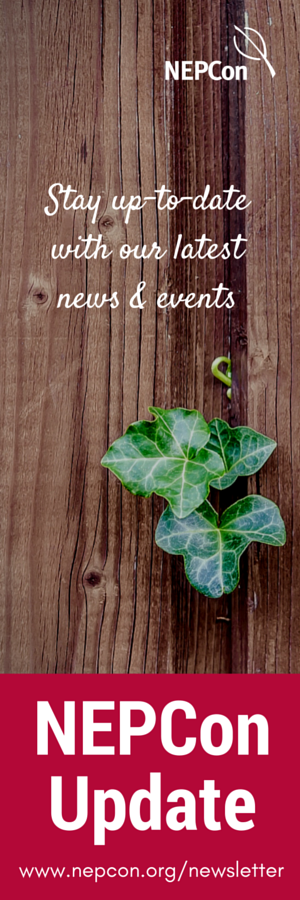 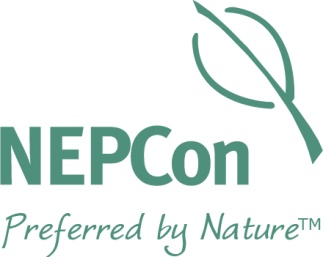 O NEPConNEPCon (Nature Economy and People Connected – Przyroda Gospodarka i Ludzie Razem) to międzynarodowa organizacja typu non-profit (zysk z naszej działalności nie jest przkazywany zewnętrznym akcjonariuszom, lecz jest z powrotem inwestowany w rozwój) działająca na rzecz zrównoważonego rozwoju. Od ponad 20 lat działamy wspierając zrównoważoną gospodarkę i odpowiedzialny handel produktami leśnymi. Czynimi to poprzez innowacyjne projekty, budowanie zdolności do działania oraz usługi w zaresie zrównoważonego rozwoju.   Jesteśmy akredytowani jako jednostka certyfikująca w systemach takich jak FSC, PEFC, RSPO and SBP. Oferujemy certyfikacje łańcucha pochodzenia produktu zgodną z SAN / Rainforest Alliance Standard. Dodatkowo certyfikujemy według opracowanych przez nas norm LegalSource™ i Carbon Footprint Management (gospodarowanie śladem węglowym). Miejscowe dla poszczególnych krajów, samorządne oddziały NEPCon promują i wykonują nasze usługi. Zyski z usług certyfikacyjnych wspierają działania charytatywne prowadzone przez NEPCon. NEPCon jest uznany przez UE jako Jednostka Monitorująca w ramach regulacji EUTR.KontaktOr the NEPCon head office’s contact details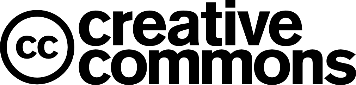 NEPCon przyjął politykę "open source" (otwarte żródło), aby dzieląc się naszymi opracowaniami wspierać zrównoważony rozwój. Ta praca jest opublikowana na licencji Creative Commons (the Creative Commons Attribution Share-Alike 3.0 license). Zezwolenie jest udzielane bezpłatnie każdej osobie, która uzyskała kopię tego dokumentu, aby w sposób nieograniczony postępować z tym dokumentem, w tym nieograniczone prawa do używania, kopiowania, modyfikowania, scalania, publikowania i / lub rozpowszechniania kopii dokumentu, z zastrzeżeniem następujących warunków:Powyższe informacje o prawach autorskich i niniejsze pozwolenie powinny być uwzględnione we wszystkich kopiach lub istotnych częściach dokumentu. Będziemy wdzięczni za otrzymanie kopii zmodyfikowanej wersji.ZakresOsoba OdpowiedzialnaZakresOsoba OdpowiedzialnaSzkolenia i wiedza pracowników Kierownik ProdukcjiOznakowanie produktówZapsiy mas produkowanych Brygadzista ProdukcjiOcena dostawców i pozyskiwanie surowca Zakup surowcaWeryfikacja dokumentów zakupuKierownik ZakupówWykorzystanie znaków towarowych do promocji i poza produktami.Umowy sprzedażyKierwonik SprzedażyPrzyjecie surowcaBrygadzista ProdukcjiRoczne sumeryczne zestawienia masKsięgowyProdukcja i segregacja materiału podczas przerobuWykaz grup produktówKierownik ProdukcjiPzrygotowanie faktur sprzedaży i dokumentów wysyłkowychKsięgowyKontrola objętości i współczynniki wydajnościKierownik ProdukcjiPodwykonawstwo Kierwonik ProdukcjiBHPKierownik ProdukcjiProcedura skargRejestracja transakcjiSpecjalista ds. SprzedażyNazwa dkumentu/zapisuMiejsce przechowywaniaZamówienia surowca Wiadomości e-mail przechowywane na serwerze, katalog „Produkcja”Dokumenty transprotowe i faktury materiałów zakupionych Forma elektroniczna w oprogramowaniu magazynowo-księgowym Lista dostawców Wyciąg z oprogramowania magazynowo-księgowego Informacja o ilości oleju palmego lub oleju z ziaren palmowych w produkcie certyfikowanym RSPO wraz właściwymi współczynnikami wydajności (RSPO SCC 5.9.3, 5.10)Możliwe do uzyskania z oprogramowania magazynowo-księgowegoAktualny zapis ilości wejściowych i wyjściowych za okres ostatnich 12 miesięcy (RSPO SCC 5.9.3)Możliwe do uzyskania z oprogramowania magazynowo-księgowegoZlecenia produkcyjnePliki Excel przechowywany na serwerze, katalog „produkcja” Karty produkcyjneWprowadzone do programu Excel na podstawie papierowych kart. Arkusze Excel przechowywane na serwerze w katalogu „Produkcja” Spisy stanów magazynowych Pliki Excel na serwerze w katalogu „Magazyn”Faktury sprzedaży W formie cyfrowej w oprogramowaniu magazynowo-księgowym Dokumenty dostawy W formie cyfrowej w oprogramowaniu magazynowo-księgowymEtykiety używane na wyrobach Wzory etykiet przechowywane na serwerze w katalogu „Produkcja”BHPPapierowe zapisy w biurze Kierownika Produkcji, także przedstawione na Tablicy Ogłoszeń Szczegółowe dokumenty systemu Łańcucha Dostaw RSPO Szczegółowe dokumenty systemu Łańcucha Dostaw RSPO Ten documentW formie elektronicznej na serwerze, katalog ‘RSPO SCC’Zapisy szkoleń RSPO SCC Załączone do tego dokumentu. Załącznik 2.Instrukcja szkoleń RSPO SCC dla personeluPapierowy dokument w biurze Kierownika ProdukcjiUmowa PodwykonawstwaForma elektroniczna na serwerze katalog „Umowy”, Załącznik 5.Imię i nazwiskoStanowiskoZakres szkoleniaData szkoleniaPodpis prowadzącego szkolenieDostawca(Nazwa i adres)Typ Produktu(Opis produktu)Kategoria Materiału (SG lub MB)Kod Certyfikatu SCC RSPOData ostatniej weryfikacjiProduktOświadczenie Sprzedażowe Oświadczenie Materiału WejściowegoModel Łańcucha Dostaw dla Oświadczenia RSPOPodwykonawcaAdresOdsoba KontaktowaDane kontaktoweKod certyfikatu RSPO SCC (jeśli ma zastosowanie)Data audytuXX-XX-XXXXDane audytora wewnętrznegoWnioskiWnioski(Czy wykazano niezgodności systemu RSPO SCC ?)(Czy wykazano niezgodności systemu RSPO SCC ?)WywiadyWywiady(Imiona i stanowiska osób, z którymi przeprowadzono wywiady)(Imiona i stanowiska osób, z którymi przeprowadzono wywiady)Dokumenty / procedurDokumenty / procedur(Dokumenty poddane weryfikacji?)(Dokumenty poddane weryfikacji?)Niezgodność numer:XX-2019Opis niezgodności i powiązana dokumentacja/dowód:Opis niezgodności i powiązana dokumentacja/dowód:(Opisać rodzaj i zakres zaobserwowanej niezgodności)(Opisać rodzaj i zakres zaobserwowanej niezgodności)Polecenie działań korygujących :Działanie korygujące:(Jakie działanie korygujące zostało podjete aby zamknąć niezgodność i co uczyniono aby zapewnić, że niezgodne działanie nie zostanie powtórzone? Data wykonania działań korygujących:Komentarz (opcjonalne):Obserwacja numer:XX-2019Opis obserwacji i powiązana dokumentacja/.dowód:Opis obserwacji i powiązana dokumentacja/.dowód:(Opis spostrzeżenia prowadzące do obserwacji) (Opis spostrzeżenia prowadzące do obserwacji) Obserwacja:Obserwacja:Podpis kierownictwa: